DSWD DROMIC Terminal Report on the Fire Incident in Tabaan Norte, Tuba, Benguet12 October 2020, 6PMThis is the final report on the fire incident occurred in Sitio Jana, Tabaan Norte, Tuba, Benguet on 22 June 2019.Source: DSWD-FO CARSUMMARYStatus of Affected Families / Persons A total of 1 family or 4 persons were affected by the fire incident in Sitio Jana, Tabaan Norte, Tuba, Benguet (see Table 1).Table 1. Number of Affected Families / PersonsSource: DSWD-FO CARStatus of Displaced Families / Persons A total of 1 family or 4 persons are temporarily staying with their relatives and/or friends (see Table 2).Table 2. Number of Displaced Families / Persons Inside Evacuation CenterSource: DSWD-FO CARDamaged HousesOne (1) house was totally damaged by the fire (see table 3).Table 3. Number of Damaged HousesSource: DSWD-FO CARAssistance ProvidedA total of ₱8,957.75 worth of assistance was provided to the affected family; of which, ₱3,957.75 was provided by DSWD and ₱5,000.00 from the LGU (see table 4).Table 4. Cost of Assistance Provided to the Affected FamiliesSource: DSWD-FO CARSITUATIONAL REPORTDSWD-FO CAR*****The Disaster Response Operations Monitoring and Information Center (DROMIC) of the DSWD-DRMB is closely coordinating with DSWD-FO CAR for any request of Technical Assistance and Resource Augmentation (TARA).Prepared by:MARIE JOYCE G. RAFANANMARC LEO L. BUTACReleasing OfficerPHOTO DOCUMENTATION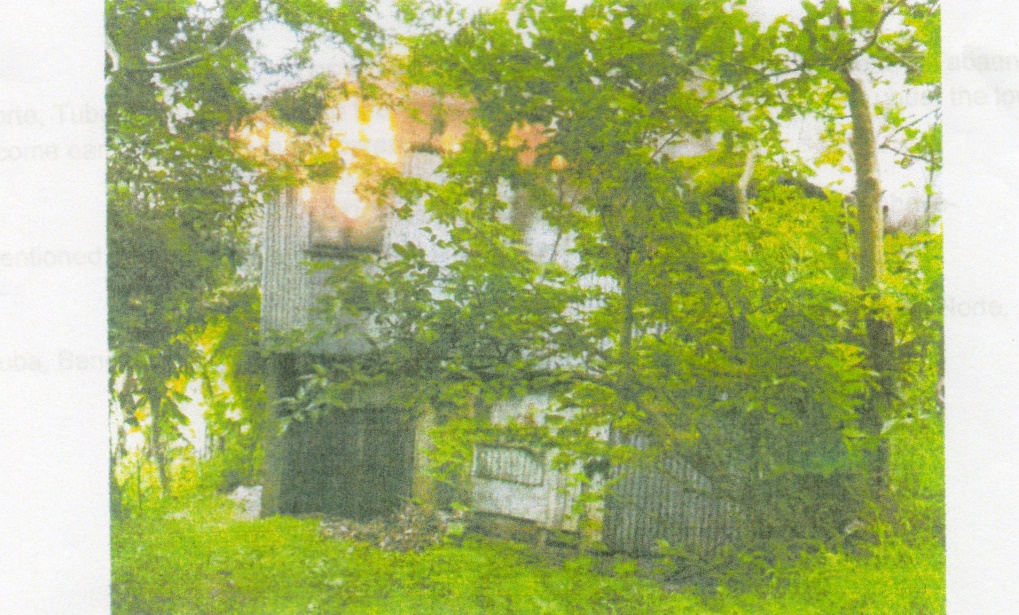 A picture of the house being razed by fire in the morning of 22 June 2019.REGION / PROVINCE / MUNICIPALITY  NUMBER OF AFFECTED  NUMBER OF AFFECTED  NUMBER OF AFFECTED REGION / PROVINCE / MUNICIPALITY  Barangays  Families  Persons GRAND TOTAL   1    1  4 REGION CAR   1    1  4 Benguet   1    1  4  Tuba  1   1 4 REGION / PROVINCE / MUNICIPALITY  OUTSIDE ECs  OUTSIDE ECs  OUTSIDE ECs  OUTSIDE ECs REGION / PROVINCE / MUNICIPALITY  Families  Families  Persons  Persons REGION / PROVINCE / MUNICIPALITY  CUM  NOW  CUM  NOW GRAND TOTAL   1    1  4  4 REGION CAR   1    1  4  4 Benguet   1    1  4  4  Tuba 1  1 4 4 REGION / PROVINCE / MUNICIPALITY NO. OF DAMAGED HOUSES NO. OF DAMAGED HOUSES NO. OF DAMAGED HOUSES REGION / PROVINCE / MUNICIPALITY  Total  Totally  Partially GRAND TOTAL 1 1  - REGION CAR 1 1  - Benguet 1 1  -  Tuba 1 1 - REGION / PROVINCE / MUNICIPALITY  TOTAL COST OF ASSISTANCE  TOTAL COST OF ASSISTANCE  TOTAL COST OF ASSISTANCE  TOTAL COST OF ASSISTANCE  TOTAL COST OF ASSISTANCE REGION / PROVINCE / MUNICIPALITY  DSWD  LGU  NGOs  OTHERS  GRAND TOTAL GRAND TOTAL3,957.75 5,000.00  - -  8,957.75 REGION CAR3,957.755,000.00 - -   8,957.75Benguet3,957.755,000.00 - - 8,957.75 Tuba3,957.755,000.00 - - 8,957.75DATESITUATIONS / ACTIONS UNDERTAKEN10 July 2020DSWD-FO CAR submitted their terminal report. DSWD-FO CAR provided 1 family kit and 1 hygiene kit to the affected families.The LGU of Tuba provided ₱5,000.00 cash assistance to the affected family.